Мастер-класс «Пароход  для любимого папы» ! Подарок на день Защитника Отечества.За основу возьмем лист разноцветной двухсторонней бумаги формата А4, отрезаем все лишнее и делаем обычный квадрат. И далее выполняем все строго по схеме: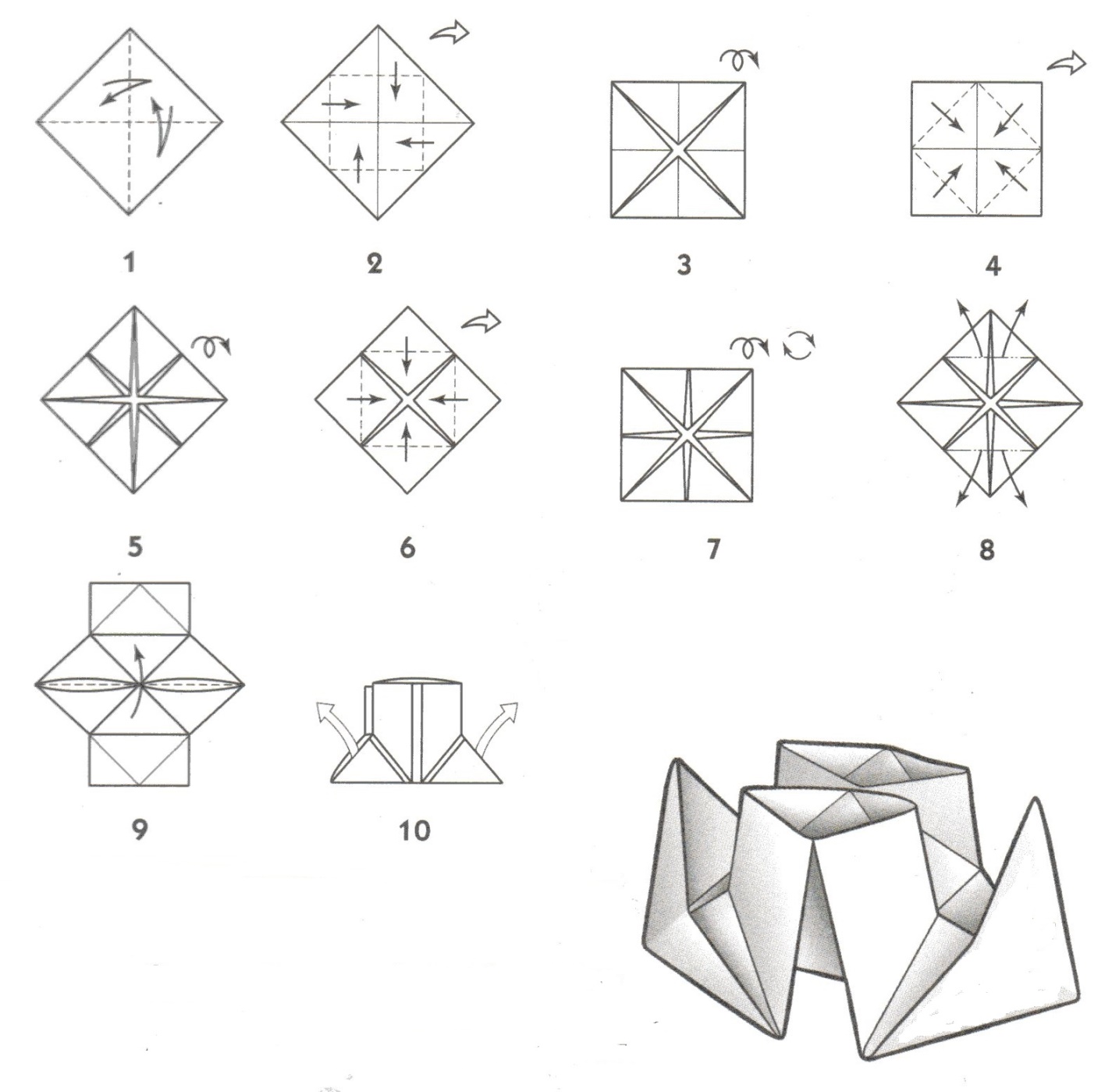 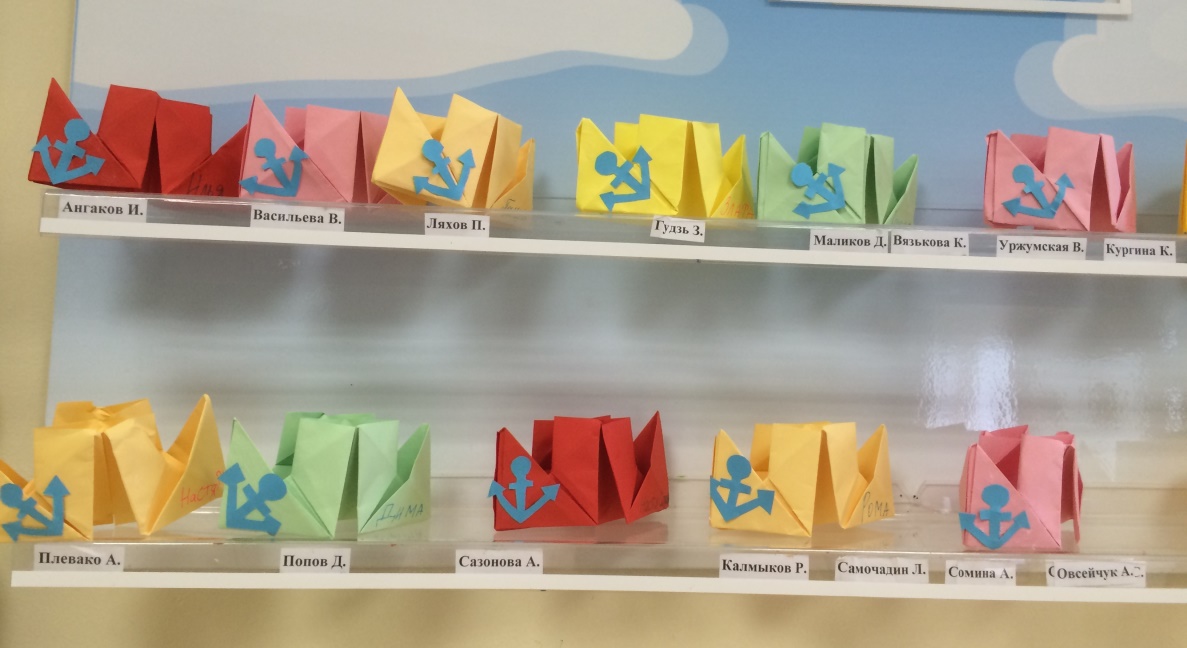 Вот что у нас получилось!